VVF-VA Modulo Microfono PTTModulo Microfono PTT dedicato VVF. Completamente monitorato come richiede la norma EN54-16. La struttura modulare è realizzata per consentire l’inserimento dell’apparato all’interno di un modulo del CAMD5. Alimentazione tramite cavo RJ45 proveniente dalla centralePeso 2,2kg Alimentazione tramite cavo RJ45 proveniente dalla centraleMicrofono cardioide con pulsante PTT. Le caratteristiche richieste si riferiscono al modello BLUEPRINT VVF-VA o equivalente.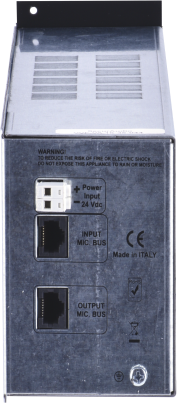 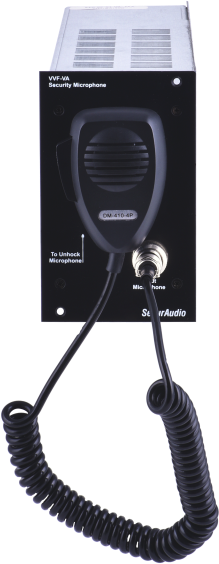 